ΕΛΛΗΝΙΚΗ ΔΗΜΟΚΡΑΤΙΑ  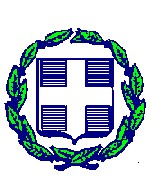 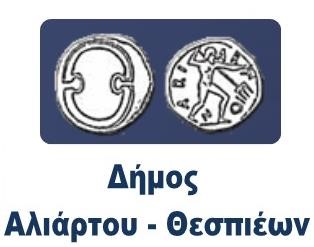 ΝΟΜΟΣ ΒΟΙΩΤΙΑΣ ΔΗΜΟΣ ΑΛΙΑΡΤΟΥ – ΘΕΣΠΙΕΩΝ                                                                 	                                                                                                                Αλίαρτος, 28-07-2024                                                             ΔΕΛΤΙΟ ΤΥΠΟΥ7ος Αγώνας Δρόμου «ΣΤΑ ΧΝΆΡΙΑ ΤΩΝ ΗΡΏΩΝ» Θεσπιές - Θερμοπύλες 102 χλμΗ ΜΑΧΗ ΤΗΣ ΜΝΗΜΗΣ ΕΙΝΑΙ ΔΙΚΗ ΜΑΣΣτα πλαίσια των εκδηλώσεων του 7ου Αγώνα Δρόμου «Στα Χνάρια των Ηρώων» Θεσπιές – Θερμοπύλες 102 χλμ. την Παρασκευή, 26/07/2024 έγινε στην Δ.Κ. Θεσπιών Λαμπαδηδρομία,  σύμβολο Ειρήνης και συμφιλίωσης όλων των λαών. Την φλόγα μετέφεραν αθλητές, μαθητές και μέλη των Συλλόγων Θεσπιών με τελευταίους λαμπαδηδρόμους που άναψαν τον βωμό, την μικρή Αλεξία από τις Θεσπιές και την επίτιμη καλεσμένη μας μαραθωνοδρόμο, αθλήτρια υπεραποστάσεων και συγγραφέα, Μαρία Πολύζου. Ακολούθησε η παρουσίαση του βιβλίου με τίτλο ΜΗΝ ΤΑ ΠΑΡΑΤΑΣ της Μαρίας Πολύζου, το οποίο προλόγισε η καθηγήτρια του Παντείου Πανεπιστημίου, Χαρίκλεια Τσοκανή. Η βραδιά έκλεισε με παραδοσιακούς χορούς από τους συλλόγους, Δημόφιλο Θεσπιών, Χορευτικό Λεύκτρων, Χορευτικό Αλιάρτου και Χορευτικό Δομβραίνας.                                                                                 Γραφείο Επικοινωνίας και Δημοσίων Σχέσεων                                                                                                Δήμου Αλιάρτου - Θεσπιέων                                                